 27 июня 2014 года на базе  МОБУ Костюковской  СОШ, опорной школы Свободненского района по профилактике детского дорожно-транспортного травматизма среди воспитанников летних пришкольных лагерей с дневным пребыванием детей прошла конкурсная игра-путешествие «Азбука дорожная - игра совсем не сложная».  Игра проводилась с целью воспитания законопослушных участников дорожного движения и пропаганды здорового образа жизни.            Задачами мероприятия было вовлечение  воспитанников в творческую деятельность, направленную на пропаганду безопасного поведения на улицах и дорогах, в том числе, в период летней оздоровительной кампании; способствование развитию информационной культуры учащихся в области правил дорожного движения; совершенствование форм и методов профилактики детского дорожно-транспортного травматизма.           В конкурсе приняло  участие  44 человека из 9 пришкольных лагерей с дневным пребыванием детей, организованных на базе образовательных организаций Свободненского района, возраст участников: 3-4 класс.  Вся игра прошла в виде путешествия по станциям: «Нарисуй-ка» (команды рисовали знаки дорожного движения); «Дальнобойщик» (умение дальше всех провести грузовую машину, не создавая аварийной ситуации); «Отгадай-ка» (знание правил дорожного движения); «Вождей-ка» (командам предлагалось проехать на самокате дорожный отрезок, соблюдая правила дорожного движения); «Викторина по ПДД»; «Велосипедные гонки», в которых на звание лучшего велосипедиста соревновались не только мальчики, но и девочки.          Членам жюри - Наталье Александровне Федоренко, ведущемк специалисту Группы развития образования и Ирине Анатольевне Шушкановой, ведущему специалисту Группы развития образования  предстояла нелёгкая работа выбрать победителя.             Но Конкурс есть конкурс! После подведения итогов жюри огласило свое решение: в командном зачете места распределились следующим образом:-сборная команда «Убойная сила» (МОБУ Костюковская СОШ, МОУ Сычевская СОШ, МОУ Загорненская СОШ, МОКУ Буссевская ООШ) - I место;-сборная команда «Сигнал» (МОУ Новгородская СОШ им. В. Н. Лесина, МОУ Орлинская СОШ, МОУ Черниговская ООШ) - II место; -сборная команда «Дружба» (МОУ Нижнебузулинская СОШ, МОКУ Устьперская ООШ, МОУ Юхтинская СОШ, МОУ Климоуцевская СОШ) –  III место;-в номинации «Мы за безопасность» победу одержала Афанасьева Полина, МОУ Новгородскую СОШ им. В. Н. Лесина;-в номинации «За волю к победе» был награжден Бубенчиков Дмитрий, МОКУ Буссевская ООШ;-в номинации «Лучшие велосипедисты», категория – девочки, места распределились следующим образом:-Овчинникова Анна, МОУ Черниговская ООШ – I место;-Бабенко Екатерина, МОКУ Устьперская ООШ - II место;-Карпенко Арина, МОУ Орлинская СОШ - III место.категория - мальчики:-Самохвалов Александр, МОБУ Костюковская СОШ - I место;-Василец Денис, МОУ Нижнебузулинская СОШ - II место;-Севостьянов Егор, МОУ Сычевская СОШ - III место.Фото: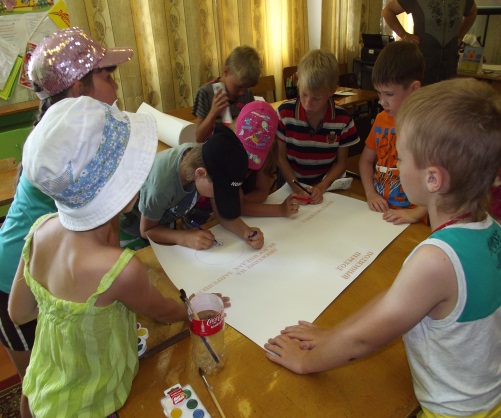 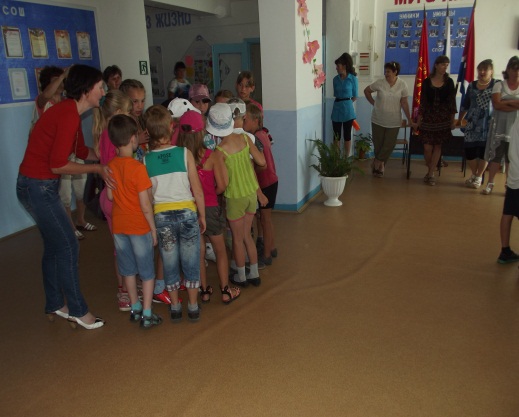 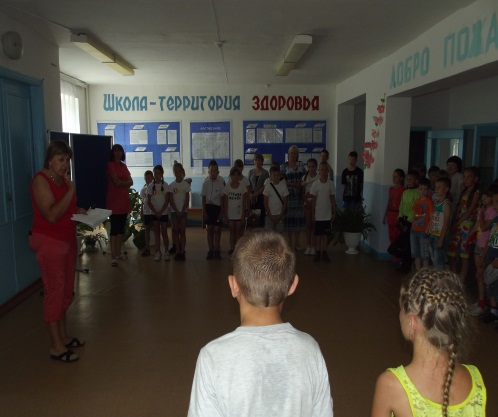 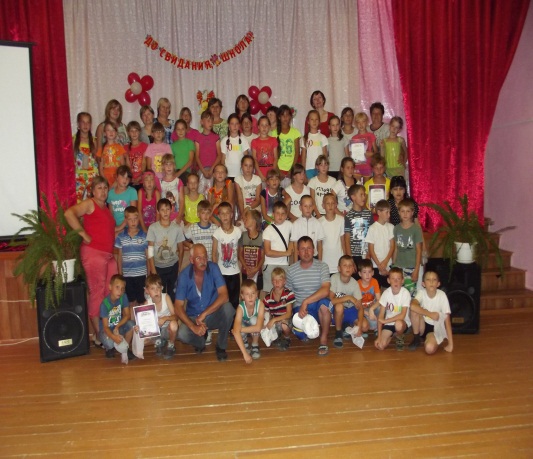 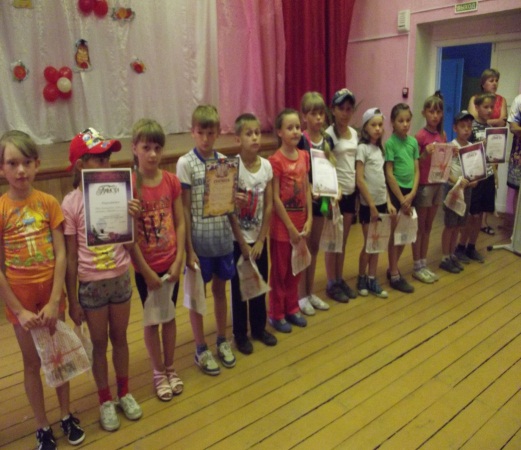 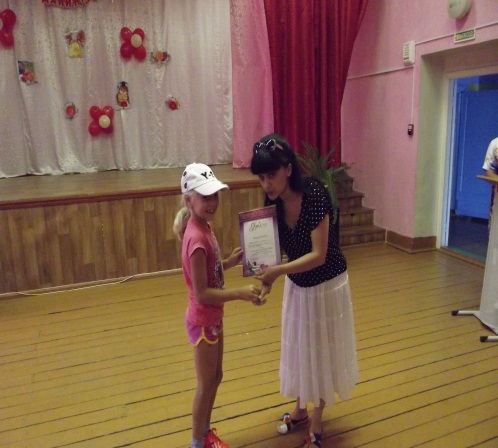 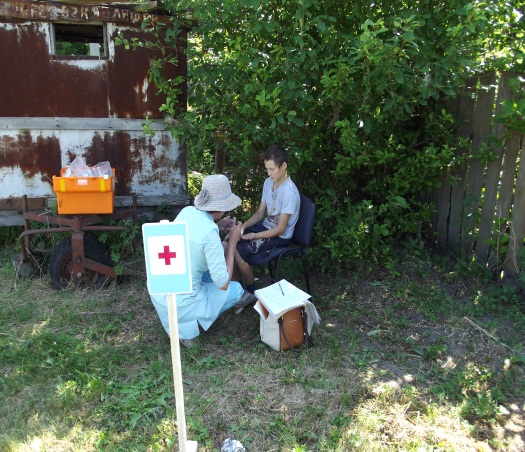 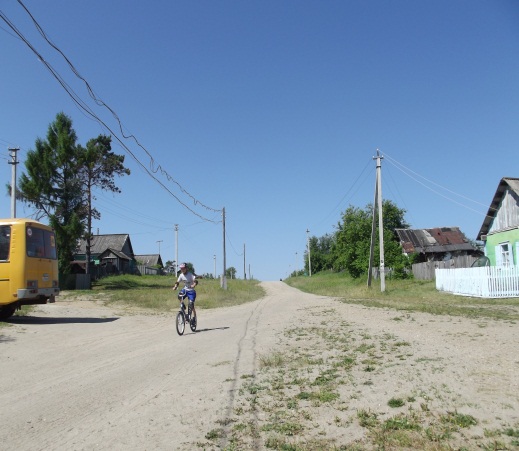 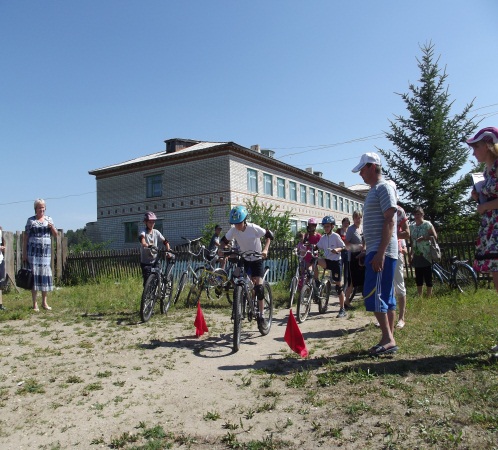 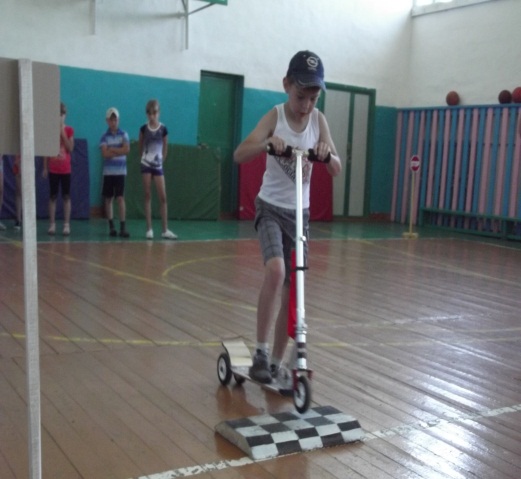 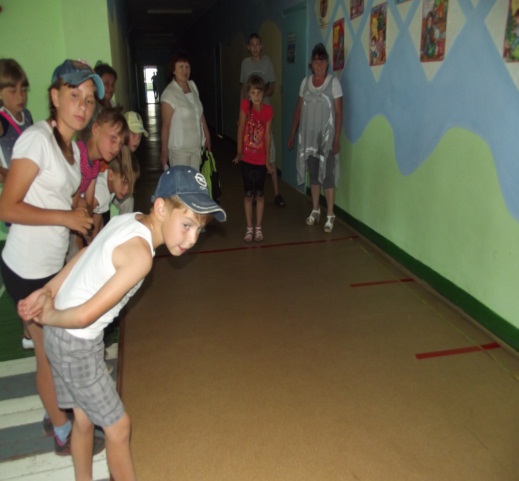 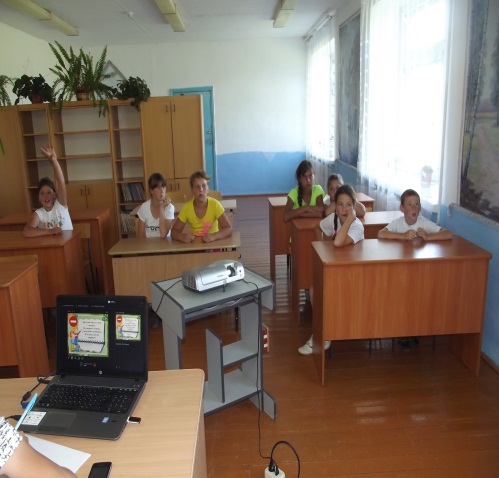 